Aerobic Gram-Negative Rods Flowchart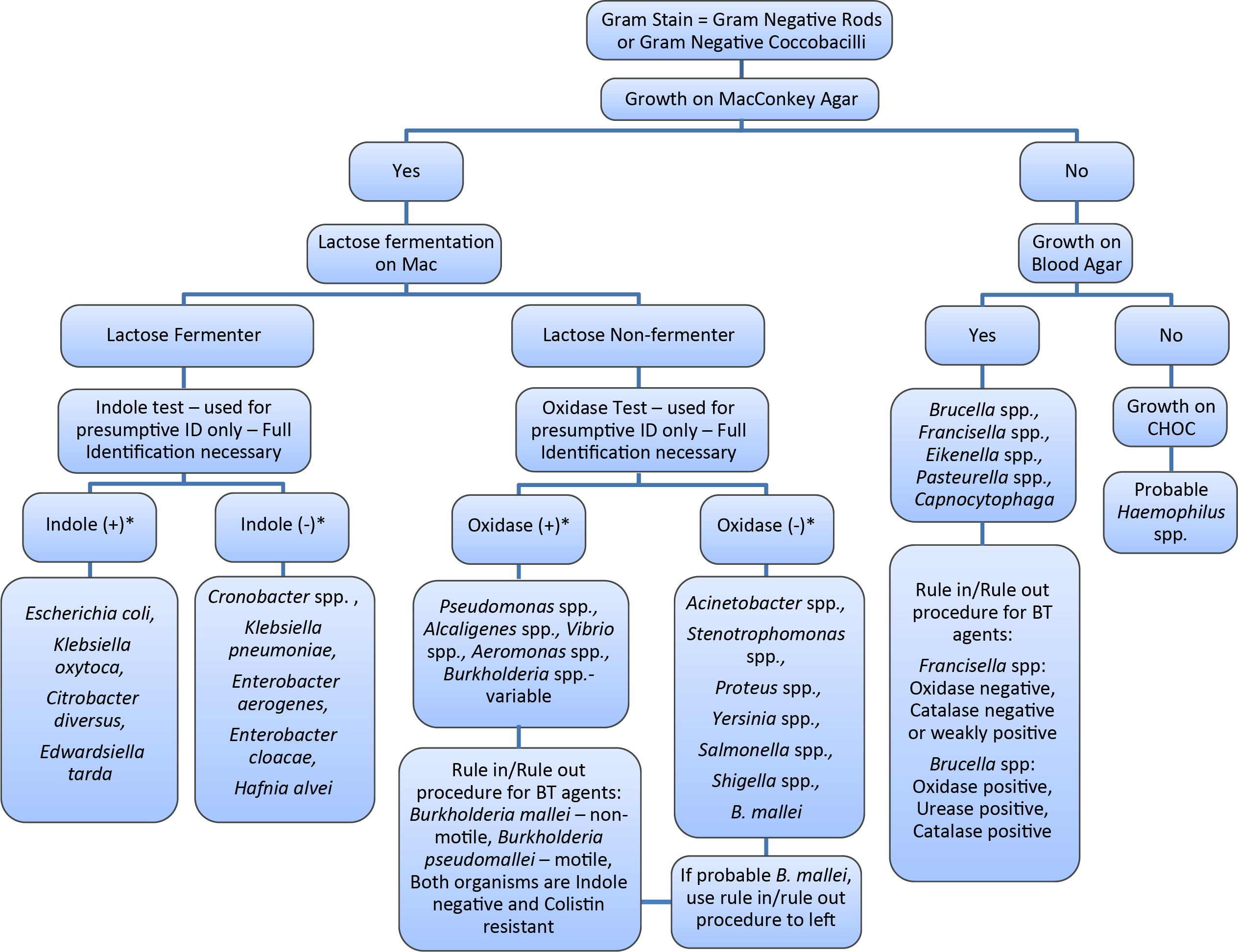 NOTEExceptions do exist to these general rules* = See Biochemical Tests for Gram Negative Organism ID Job aid for positive and negative result reference.